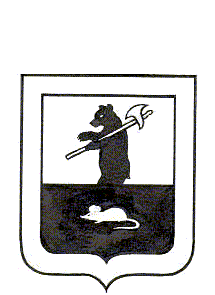 АДМИНИСТРАЦИЯ ГОРОДСКОГО ПОСЕЛЕНИЯ МЫШКИНПОСТАНОВЛЕНИЕг. Мышкин01.04.2021                                                                                                         № 62аО внесении изменений в постановлениеАдминистрации городского поселения Мышкинот 08.06.2020 № 111«Об утверждении плана  мероприятий по гармонизациимежнациональных отношений  на территориигородского поселения Мышкин на 2020 – 2021 годы.      В целях гармонизации межнациональных отношений, на территории городского поселения Мышкин, обеспечения условий для их полноправного развития, в соответствии с Федеральным законом от 06 октября 2003 года № 131 ФЗ «Об общих принципах организации местного самоуправления в Российской Федерации», Стратегией государственной национальной политики Российской Федерации на период до 2025 года, утверждённой Указом Президента Российской Федерации от 19 декабря 2012 года № 1666,ПОСТАНОВЛЯЕТ:1. Внести изменения в постановление Администрации городского поселения Мышкин от 08.06.2020 №111 «Об утверждении плана мероприятий по гармонизации межнациональных отношений на территории городского поселения Мышкин на 2020 – 2021 год» согласно приложению.2. Контроль за выполнением настоящего постановления возложить на  Заместителя Главы Администрации городского поселения Мышкин.3. Опубликовать настоящее постановление в газете «Волжские зори» и разместить на официальном сайте Администрации городского поселения Мышкин в информационно – телекоммуникационной сети «Интернет». 4. Настоящее постановление вступает в силу с момента  подписания. Глава городскогопоселения Мышкин                                                                     	Е.В. ПетровПриложение к постановлению Администрации городскогопоселения Мышкинот 01.04.2021 №62аКОМПЛЕКСНЫЙ ПЛАНМероприятий по гармонизации межнациональных отношений на территории  городского поселения Мышкин на 2020 – 2021годы. № п/пНаименование предприятияСрок исполненияОтветственные исполнители1Организация участия муниципальных служащих Администрации городского поселения Мышкин в обучающих семинарах и иных информационно-просветительских мероприятиях по тематике межнациональных и межрелигиозных отношений (при организации Правительства и других органов исполнительной власти Ярославской области)Ежегодно (при наличии необходимости)Зам. Главы Администрации городского поселения Мышкин Кошутина А.А.2Проведение мероприятий, посвящённых Дню солидарности в борьбе с терроризмом (беседы, распространение листовок)ЕжегодноЗам. Главы Администрации городского поселения Мышкин Кошутина А.А.3Мышкинский полумарафон «По шести холмам» в рамках проекта «Бегом по Золотому кольцу»ЕжегодноЗам. Главы Администрации городского поселения Мышкин Кошутина А.А.4Информирование учащимися по теме «Воспитание гражданина. Права и обязанности гражданина»Путём распространения листовокЗам. Главы Администрации городского поселения Мышкин Кошутина А.А.5Митинг ПамятиЕжегодно, майЗам. Главы Администрации городского поселения Мышкин Кошутина А.А.6Создание информационной базы данных об этнических группах на территории Администрации городского поселения МышкинОдин раз в годЗам. Главы Администрации городского поселения Мышкин Кошутина А.А.7Мониторинг обращений граждан о фактах нарушения принципа равноправия граждан независимо от расы, национальности, языка, отношения к религии, убеждений, принадлежности к общественным объединениямПостоянноЗам. Главы Администрации городского поселения Мышкин Кошутина А.А.8- Освещение на официальном сайте городского поселения Мышкин мероприятий по недопущению проявлений экстремизма и терроризма.- Размещены на официальном сайте городского поселения Мышкин памяток, методических материалов по противодействию терроризмуЕжегодно, в течение годаЗам. Главы Администрации городского поселения Мышкин Кошутина А.А.Организационно-правовой отдел Администрации городского поселения Мышкин.